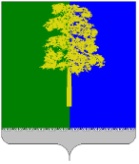 Муниципальное образование Кондинский районХанты-Мансийского автономного округа – ЮгрыАДМИНИСТРАЦИЯ КОНДИНСКОГО РАЙОНАПРОТОКОЛ № 2заседания Межведомственной комиссии по охране трудаот 24 октября 2014 года                                                                 пгт. МеждуреченскийПредседательствовал:Н.Е. Федингин - заместитель главы администрации района, председатель комиссииПрисутствовали  члены Комиссии:М.М. Чернышов – заместитель главы администрации Кондинского района, заместитель председателя комиссииИ.Г. Малышева – специалист-эксперт отдела по труду и социальному партнерству комитета по экономической политике администрации Кондинского района, секретарь комиссииМ.И. Васечкина - консультант-руководитель группы работы со страхователями по Кондинскому району государственного учреждения Регионального отделения Фонда социального страхования РФ по ХМАО-ЮгреЮ.В. Лешуков – исполняющий обязанности председателя комитета по развитию производств и инфраструктуры администрации Кондинского районаС.В. Кабальнов – начальник управления гражданской защиты населения администрации Кондинского районаГ.А. Мостовых – председатель Координационного Совета первичных профсоюзных организаций и районных организаций профсоюзов Кондинского районаВ.В. Веретенников – председатель территориального объединения работодателей «Союз работодателей Конды»В.З. Каландадзе – начальник отдела по труду и социальному партнерству комитета по экономической политике администрации Кондинского районаПриглашенные:Т.В. Каспшицкая – председатель комитета по экономической политике администрации Кондинского района           1. Об исполнении решений протокола № 1 заседания Межведомственной комиссии по охране труда при администрации Кондинского района от 12.03.2014 года. (Н.Е. Федингин, В.З. Каландадзе, М.М. Чернышов)Решили:Информацию принять к сведению.Считать решения протокола № 1 заседания Межведомственной комиссии по охране труда при администрации Кондинского района от 12.03.2013 года исполненными.Исполнение п.3.2. продлить до 15 декабря 2014 года.2. О реализации организациями Кондинского района ежегодного плана финансирования предупредительных мер по сокращению производственного травматизма и профессиональных заболеваний в 2014 году. (Н.Е. Федингин, М.И. Васечкина, В.В. Веретенников, В.З. Каландадзе, Ю.В. Лешуков, С.В. Кабальнов)Решили:2.1. Информацию принять к сведению.2.2. Отделу по труду и социальному партнерству комитета по экономической политике администрации Кондинского района совместно с группой работы со страхователями по Кондинскому району государственного учреждения Регионального отделения Фонда социального страхования РФ по ХМАО-Югре проинформировать предприятии и организации района о рациональном и своевременном использовании средств Фонда социального страхования Российской Федерации на финансовое обеспечение предупредительных мер по охране труда в 2015 году.Срок: до 01.02.2015 года.                      О порядке проведения специальной оценки условий труда на территории Кондинского района. (Н.Е. Федингин, В.З. Каландадзе М.И. Васечкина, М.М. Чернышов,)Решили:Информацию принять к сведению.Об исполнении пункта 3.2. протокола-решения заседания Межведомственной комиссии по охране труда при Правительстве Ханты-Мансийского автономного округа – Югры от 29 апреля 2014 года №1. (Н.Е. Федингин, В.З. Каландадзе, М.М. Чернышов, М.И. Васечкина, Г.А. Мостовых, В.В. Веретенников)Решили:Отделу по труду и социальному партнерству комитета по экономической политике администрации Кондинского района:Подготовить и разместить на официальном сайте органов местного самоуправления Кондинского района информацию о соблюдении требований приказа Министерства здравоохранения и социального развития РФ от 17 мая 2012 года № 559н «Об утверждении Единого квалификационного справочника должностей руководителей, специалистов и служащих, раздел «Квалификационные характеристики должностей специалистов, осуществляющих работы в области охраны труда»;Срок: до 10.11.2014 года.Проводить анализ и осуществлять постоянный контроль за наличием в организациях района, системы управления охраной труда и осуществлением финансирования мероприятий по охране труда в соответствии со статьей 226 Трудового кодекса Российской Федерации по итогам сбора и обработки информации о состоянии условий и охраны труда в организациях Кондинского района.Срок: постоянно.О плане работы Межведомственной комиссии по охране труда при администрации Кондинского района на 2015 год.(Н.Е. Федингин, М.И. Васечкина, В.З. Каландадзе, С.В. Кабальнов)Решили:Утвердить план работы Межведомственной комиссии по охране труда при администрации Кондинского района на 2015 год.Заместитель главы администрации, председатель комиссии                                                                              Н.Е. Федингин